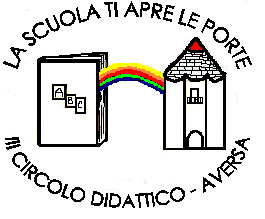 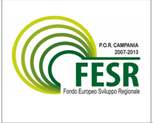 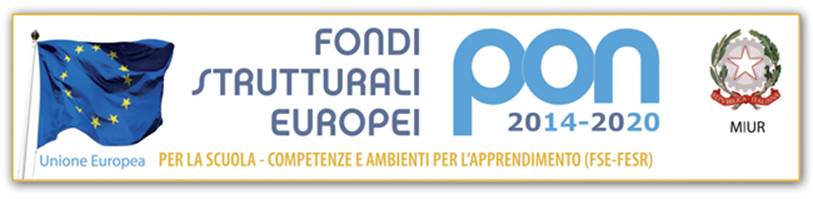 ANNO SCOLASTICO 2020/2020ALUNNI CON BISOGNI EDUCATIVI SPECIALI - ALUNNI STRANIERI (LINGUA NON NEOLATINA) SCHEDA DI OSSERVAZIONE - ITALIANO COME L21INFORMAZIONI GENERALILEGENDAL’elemento descritto dal criterio non mette in evidenza particolariproblematicitàL’elemento descritto dal criterio mette in evidenza problematicità lievi ooccasionaliL’elemento descritto dal criterio mette in evidenza problematicità rilevanti oreiterate9 L’elemento descritto non solo non mette in evidenza problematicità, ma rappresenta un “punto di forza” dell’allievo, su cui fare leva nell’interventoTEAM DOCENTE                                                                                                                     DOCENTE REFERENTE BES                                                                                                                     _________________________             ________________________  IL DIRIGENTE SCOLASTICO                                                                                                                                ___________________________DOCENTEcoordinatoreDISCIPLINADISCIPLINAalunno/anazionalitànazionalitàclassesez.infanziaprimariainfanziaprimariamadrelinguamadrelinguamadrelinguaaltre lingue conosciute/eventuale bilinguismoaltre lingue conosciute/eventuale bilinguismoaltre lingue conosciute/eventuale bilinguismoscuolefrequentate in italiascuolefrequentate in italiainfanziaprimariainfanziaprimariainfanziaprimariafrequenzacorsid’italianofrequenzacorsid’italianosinodataluogoCOMPETENZE LINGUISTICHECOMPETENZE LINGUISTICHECOMPETENZE LINGUISTICHECOMPETENZE LINGUISTICHECOMPETENZE LINGUISTICHERICEZIONE DI TESTI ORALI (ASCOLTO)Non comprende alcuna parola (in italiano)Conosce il significato di singole parole(dell’italiano)In italiano, comprende semplici frasi riferite a esperienzequotidiane espressioni familiari e frasi moltosempliciComprende semplici domande, indicazioni e inviti formulati, in italiano, in modo lento echiaroComprende alcuni vocaboli frequentemente usati nelle discipline scolasticheComprende frasi ed espressioni usate frequentemente e disenso immediato (in italiano)Comprende quanto gli viene detto in semplici conversazioni quotidiane (initaliano)Individua l’argomento di conversazioni cui assiste se si parla,in italiano, in modo lento echiaroComprende l’essenziale di una spiegazione semplice, breve echiaraRicava le informazioni principali da semplici messaggiaudiovisiviNon comprende alcuna parola (in italiano)Conosce il significato di singole parole(dell’italiano)In italiano, comprende semplici frasi riferite a esperienzequotidiane espressioni familiari e frasi moltosempliciComprende semplici domande, indicazioni e inviti formulati, in italiano, in modo lento echiaroComprende alcuni vocaboli frequentemente usati nelle discipline scolasticheComprende frasi ed espressioni usate frequentemente e disenso immediato (in italiano)Comprende quanto gli viene detto in semplici conversazioni quotidiane (initaliano)Individua l’argomento di conversazioni cui assiste se si parla,in italiano, in modo lento echiaroComprende l’essenziale di una spiegazione semplice, breve echiaraRicava le informazioni principali da semplici messaggiaudiovisiviNon comprende alcuna parola (in italiano)Conosce il significato di singole parole(dell’italiano)In italiano, comprende semplici frasi riferite a esperienzequotidiane espressioni familiari e frasi moltosempliciComprende semplici domande, indicazioni e inviti formulati, in italiano, in modo lento echiaroComprende alcuni vocaboli frequentemente usati nelle discipline scolasticheComprende frasi ed espressioni usate frequentemente e disenso immediato (in italiano)Comprende quanto gli viene detto in semplici conversazioni quotidiane (initaliano)Individua l’argomento di conversazioni cui assiste se si parla,in italiano, in modo lento echiaroComprende l’essenziale di una spiegazione semplice, breve echiaraRicava le informazioni principali da semplici messaggiaudiovisiviNon comprende alcuna parola (in italiano)Conosce il significato di singole parole(dell’italiano)In italiano, comprende semplici frasi riferite a esperienzequotidiane espressioni familiari e frasi moltosempliciComprende semplici domande, indicazioni e inviti formulati, in italiano, in modo lento echiaroComprende alcuni vocaboli frequentemente usati nelle discipline scolasticheComprende frasi ed espressioni usate frequentemente e disenso immediato (in italiano)Comprende quanto gli viene detto in semplici conversazioni quotidiane (initaliano)Individua l’argomento di conversazioni cui assiste se si parla,in italiano, in modo lento echiaroComprende l’essenziale di una spiegazione semplice, breve echiaraRicava le informazioni principali da semplici messaggiaudiovisiviRICEZIONE DI TESTI SCRITTI(LETTURA)Non sa decodificare il sistemaalfabeticoIn italiano, legge ma non comprendeIn italiano, sa leggere, decodifica e comprende qualchevocaboloLegge parole e frasi senza comprenderne ilsignificatoComprende semplici domande, indicazioni e frasi con struttura semplice con vocaboli di uso quotidiano (initaliano)Comprende testi molto semplificati, su testi di studio, con frasi elementari e vocaboli ad alta frequenza delladisciplinaComprende il senso generale di un testo elementare su teminotiComprende un testo di studio semplificato con frasi strutturate in modosempliceNon sa decodificare il sistemaalfabeticoIn italiano, legge ma non comprendeIn italiano, sa leggere, decodifica e comprende qualchevocaboloLegge parole e frasi senza comprenderne ilsignificatoComprende semplici domande, indicazioni e frasi con struttura semplice con vocaboli di uso quotidiano (initaliano)Comprende testi molto semplificati, su testi di studio, con frasi elementari e vocaboli ad alta frequenza delladisciplinaComprende il senso generale di un testo elementare su teminotiComprende un testo di studio semplificato con frasi strutturate in modosempliceNon sa decodificare il sistemaalfabeticoIn italiano, legge ma non comprendeIn italiano, sa leggere, decodifica e comprende qualchevocaboloLegge parole e frasi senza comprenderne ilsignificatoComprende semplici domande, indicazioni e frasi con struttura semplice con vocaboli di uso quotidiano (initaliano)Comprende testi molto semplificati, su testi di studio, con frasi elementari e vocaboli ad alta frequenza delladisciplinaComprende il senso generale di un testo elementare su teminotiComprende un testo di studio semplificato con frasi strutturate in modosempliceNon sa decodificare il sistemaalfabeticoIn italiano, legge ma non comprendeIn italiano, sa leggere, decodifica e comprende qualchevocaboloLegge parole e frasi senza comprenderne ilsignificatoComprende semplici domande, indicazioni e frasi con struttura semplice con vocaboli di uso quotidiano (initaliano)Comprende testi molto semplificati, su testi di studio, con frasi elementari e vocaboli ad alta frequenza delladisciplinaComprende il senso generale di un testo elementare su teminotiComprende un testo di studio semplificato con frasi strutturate in modosempliceCOMUNICARE(ELABORARE TESTI ORALI)In italiano, non comunicaIn italiano, comunica con moltadifficoltàIn italiano, comunica conparole-frasiIn italiano, utilizzafrasiminimeIn Italiano, sa rispondere a semplici domande e saporneIn italiano, sa utilizzare espressioni quotidiane per soddisfare bisogni concretiIn italiano, sa produrre qualche frase semplice con lessico elementareIn italiano, sa comunicare in modo semplice se l’interlocutore collaboraIn italiano, sa produrre messaggi semplici su temi quotidiani e scolasticiricorrentiPrende l’iniziativa per comunicare, in italiano, in modsempliceIn italiano, sa descrivere, in modo semplice, fatti legati alla propria provenienza, formazione,ambienteCOMUNICARE(ELABORAR TESTI SCRITTI)Non sascriverel’alfabetoCopia, ma non saprodurreScrive qualcheparola initalianoSa scrivere sotto dettatura frasi semplici (initaliano)Sa produrre frasi semplici (in italiano) con l’ausilio di immagini e di domandeSa elaborare, in italiano, frasiminimeSa elaborare, in italiano, un testo semplice con la guida di un questionarioSe opportunamente preparato, sa elaborare, in italiano, un testo semplice, comprensibile, anche se con alcunierroriGRIGLIA OSSERVATIVA(Area dello svantaggio socioeconomico, linguistico e culturale)Osservazionedell’insegnanteEventuale osservazionedi altri operatori, (es. educatori, facilitatori, mediatoriovepresenti)Manifesta difficoltà di lettura/scrittura2	1	0	92	1	0	9Manifesta difficoltà di espressione orale2	1	0	92	1	0	9Manifestadifficoltàlogico/matematiche2	1	0	92	1	0	9Manifesta difficoltà nel rispetto delle regole2	1	0	92	1	0	9Manifesta difficoltà nel mantenere l’attenzionedurante le spiegazioni2	1	0	92	1	0	9Non svolge regolarmente i compiti a casa2	1	0	92	1	0	9Non esegue le consegne che gli vengonopropostein classe2	1	0	92	1	0	9Manifesta difficoltà nella comprensione delleconsegne proposte2	1	0	92	1	0	9Fa	domande	non	pertinentiall’insegnante/educatore2	1	0	92	1	0	9Disturba lo svolgimento delle lezioni (distrae i compagni, ecc.)2	1	0	92	1	0	9Non	presta	attenzione	ai	richiami dell’insegnante/educatore2	1	0	92	1	0	9Manifesta difficoltà a stare fermo nel proprio banco2	1	0	92	1	0	9Si fa distrarre dai compagni2	1	0	92	1	0	9Manifestatimidezza2	1	0	92	1	0	9Viene	escluso	dai	compagni	dalle	attività scolastiche2	1	0	92	1	0	9Viene escluso dai compagni dalle attività di gioco2	1	0	92	1	0	9Tende	ad	autoescludersi	dalle	attività scolastiche2	1	0	92	1	0	9Tende	ad	autoescludersi	dalle	attività	digioco/ricreative2	1	0	92	1	0	9Non porta a scuola i materiali necessari alle attività scolastiche2	1	0	92	1	0	9Ha scarsa cura dei materiali per le attività scolastiche (propri e della scuola)2	1	0	92	1	0	9Dimostra scarsa fiducia nelle proprie capacità2	1	0	92	1	0	9MOTIVAZIONEMOTIVAZIONEMOTIVAZIONEMolto adeguataAdeguataAdeguataPocoAdeguataPocoAdeguataNon adeguataPartecipazione al dialogoeducativoPartecipazione al dialogoeducativoPartecipazione al dialogoeducativoConsapevolezzadellepropriedifficoltàConsapevolezzadellepropriedifficoltàConsapevolezzadellepropriedifficoltàConsapevolezza dei propri punti di forzaConsapevolezza dei propri punti di forzaConsapevolezza dei propri punti di forzaAutostimaAutostimaAutostimaATTEGGIAMENTI	ECOMPORTAMENTI RISCONTRABILI A SCUOLAATTEGGIAMENTI	ECOMPORTAMENTI RISCONTRABILI A SCUOLAATTEGGIAMENTI	ECOMPORTAMENTI RISCONTRABILI A SCUOLAMolto adeguataAdeguataAdeguataPocoAdeguataPocoAdeguataNon adeguataRegolaritàfrequenzascolasticaRegolaritàfrequenzascolasticaRegolaritàfrequenzascolasticaAccettazione e rispetto delle regoleAccettazione e rispetto delle regoleAccettazione e rispetto delle regoleRispettodegliimpegniRispettodegliimpegniRispettodegliimpegniAccettazione consapevole degli strumenti compensativi e delle misure dispensativeAccettazione consapevole degli strumenti compensativi e delle misure dispensativeAccettazione consapevole degli strumenti compensativi e delle misure dispensativeAutonomianellavoroAutonomianellavoroAutonomianellavoroCapacità di concentrazione (per qualità e tempi)Capacità di concentrazione (per qualità e tempi)Capacità di concentrazione (per qualità e tempi)STRATEGIE UTILIZZATE DALL’ALUNNO/A NELLO STUDIOSTRATEGIE UTILIZZATE DALL’ALUNNO/A NELLO STUDIOSTRATEGIE UTILIZZATE DALL’ALUNNO/A NELLO STUDIOSTRATEGIE UTILIZZATE DALL’ALUNNO/A NELLO STUDIOSTRATEGIE UTILIZZATE DALL’ALUNNO/A NELLO STUDIOEfficaceEfficaceDa potenziareDa potenziareSottolinea, identifica parole chiave …Sottolinea, identifica parole chiave …Sottolinea, identifica parole chiave …Sottolinea, identifica parole chiave …Sottolinea, identifica parole chiave …Costruisce schemi, mappe o diagrammiCostruisce schemi, mappe o diagrammiCostruisce schemi, mappe o diagrammiCostruisce schemi, mappe o diagrammiCostruisce schemi, mappe o diagrammiUtilizza	strumenti	informatici	(computer,	correttore ortografico, software…)Utilizza	strumenti	informatici	(computer,	correttore ortografico, software…)Utilizza	strumenti	informatici	(computer,	correttore ortografico, software…)Utilizza	strumenti	informatici	(computer,	correttore ortografico, software…)Utilizza	strumenti	informatici	(computer,	correttore ortografico, software…)Ricorreall’aiutodell’insegnanteRicorreall’aiutodell’insegnanteRicorreall’aiutodell’insegnanteRicorreall’aiutodell’insegnanteRicorreall’aiutodell’insegnanteRicorre all’aiuto di un compagnoRicorre all’aiuto di un compagnoRicorre all’aiuto di un compagnoRicorre all’aiuto di un compagnoRicorre all’aiuto di un compagnoUsa	strategie	di	memorizzazione	(immagini,	colori, riquadrature…)Usa	strategie	di	memorizzazione	(immagini,	colori, riquadrature…)Usa	strategie	di	memorizzazione	(immagini,	colori, riquadrature…)Usa	strategie	di	memorizzazione	(immagini,	colori, riquadrature…)Usa	strategie	di	memorizzazione	(immagini,	colori, riquadrature…)Nello	studio	a	casa,	ricorre	all’aiuto	di qualcunoNello	studio	a	casa,	ricorre	all’aiuto	di qualcunoNello	studio	a	casa,	ricorre	all’aiuto	di qualcunoNello	studio	a	casa,	ricorre	all’aiuto	di qualcunoNello	studio	a	casa,	ricorre	all’aiuto	di qualcunoSISINONOAPPRENDIMENTO DELLA LINGUA ITALIANA COME L2APPRENDIMENTO DELLA LINGUA ITALIANA COME L2APPRENDIMENTO DELLA LINGUA ITALIANA COME L2APPRENDIMENTO DELLA LINGUA ITALIANA COME L2APPRENDIMENTO DELLA LINGUA ITALIANA COME L2APPRENDIMENTO DELLA LINGUA ITALIANA COME L2APPRENDIMENTO DELLA LINGUA ITALIANA COME L2APPRENDIMENTO DELLA LINGUA ITALIANA COME L2APPRENDIMENTO DELLA LINGUA ITALIANA COME L2PronunciadifficoltosaDifficoltà di acquisizione degli automatismi grammaticali di baseDifficoltànellascritturaDifficoltàacquisizionenuovolessicoNotevoli differenze tra comprensione del testo scritto eoraleNotevoli differenze tra produzione scritta eoralePronunciadifficoltosaDifficoltà di acquisizione degli automatismi grammaticali di baseDifficoltànellascritturaDifficoltàacquisizionenuovolessicoNotevoli differenze tra comprensione del testo scritto eoraleNotevoli differenze tra produzione scritta eoralePronunciadifficoltosaDifficoltà di acquisizione degli automatismi grammaticali di baseDifficoltànellascritturaDifficoltàacquisizionenuovolessicoNotevoli differenze tra comprensione del testo scritto eoraleNotevoli differenze tra produzione scritta eoralePronunciadifficoltosaDifficoltà di acquisizione degli automatismi grammaticali di baseDifficoltànellascritturaDifficoltàacquisizionenuovolessicoNotevoli differenze tra comprensione del testo scritto eoraleNotevoli differenze tra produzione scritta eoralePronunciadifficoltosaDifficoltà di acquisizione degli automatismi grammaticali di baseDifficoltànellascritturaDifficoltàacquisizionenuovolessicoNotevoli differenze tra comprensione del testo scritto eoraleNotevoli differenze tra produzione scritta eoralePronunciadifficoltosaDifficoltà di acquisizione degli automatismi grammaticali di baseDifficoltànellascritturaDifficoltàacquisizionenuovolessicoNotevoli differenze tra comprensione del testo scritto eoraleNotevoli differenze tra produzione scritta eoralePronunciadifficoltosaDifficoltà di acquisizione degli automatismi grammaticali di baseDifficoltànellascritturaDifficoltàacquisizionenuovolessicoNotevoli differenze tra comprensione del testo scritto eoraleNotevoli differenze tra produzione scritta eoralePronunciadifficoltosaDifficoltà di acquisizione degli automatismi grammaticali di baseDifficoltànellascritturaDifficoltàacquisizionenuovolessicoNotevoli differenze tra comprensione del testo scritto eoraleNotevoli differenze tra produzione scritta eoralePronunciadifficoltosaDifficoltà di acquisizione degli automatismi grammaticali di baseDifficoltànellascritturaDifficoltàacquisizionenuovolessicoNotevoli differenze tra comprensione del testo scritto eoraleNotevoli differenze tra produzione scritta eoraleINFORMAZIONI GENERALI FORNITE DALL’ALUNNO/AINFORMAZIONI GENERALI FORNITE DALL’ALUNNO/AINFORMAZIONI GENERALI FORNITE DALL’ALUNNO/AINFORMAZIONI GENERALI FORNITE DALL’ALUNNO/AINFORMAZIONI GENERALI FORNITE DALL’ALUNNO/AINFORMAZIONI GENERALI FORNITE DALL’ALUNNO/AINFORMAZIONI GENERALI FORNITE DALL’ALUNNO/AINFORMAZIONI GENERALI FORNITE DALL’ALUNNO/AINFORMAZIONI GENERALI FORNITE DALL’ALUNNO/AInteressi, difficoltà, attività in cui si sente capace, punti di forza, aspettative, richieste…Interessi, difficoltà, attività in cui si sente capace, punti di forza, aspettative, richieste…Interessi, difficoltà, attività in cui si sente capace, punti di forza, aspettative, richieste…Interessi, difficoltà, attività in cui si sente capace, punti di forza, aspettative, richieste…Interessi, difficoltà, attività in cui si sente capace, punti di forza, aspettative, richieste…Interessi, difficoltà, attività in cui si sente capace, punti di forza, aspettative, richieste…Interessi, difficoltà, attività in cui si sente capace, punti di forza, aspettative, richieste…Interessi, difficoltà, attività in cui si sente capace, punti di forza, aspettative, richieste…Interessi, difficoltà, attività in cui si sente capace, punti di forza, aspettative, richieste…	_	_	_	_	_	_	_	_	_	_	_	_	_	_	_	_	_	_	_	_	_	_	_	_	_	_	_	_	_	_	_	_	_	_	_	_	_	_	_	_	_	_	_	_	_	_	_	_	_	_	_	_	_	_	_	_	_	_	_	_	_	_	_	_	_	_	_	_	_	_	_	_	_	_	_	_	_	_	_	_	_	_	_	_	_	_	_	_	_	_	_	_	_	_	_	_	_	_	_	_	_	_	_	_	_	_	_	_	_	_	_	_	_	_	_	_	_	_	_	_	_	_	_	_	_	_	_	_	_	_	_	_	_	_	_	_	_	_	_	_	_	_	_	_	_	_	_	_	_	_	_	_	_	_	_	_	_	_	_	_	_	_	_	_	_	_	_	_	_	_	_	_	_	_	_	_	_	_	_	_	_	_	_	_	_	_	_	_	_	_	_	_	_	_	_	_	_	_	_	_	_	_	_	_	_	_	_	_	_	_	_	_	_	_	_	_INDICAZIONI PER FAVORIRE L’ACQUISIZIONE DEGLI OBIETTIVIINDICAZIONI PER FAVORIRE L’ACQUISIZIONE DEGLI OBIETTIVIINDICAZIONI PER FAVORIRE L’ACQUISIZIONE DEGLI OBIETTIVIINDICAZIONI PER FAVORIRE L’ACQUISIZIONE DEGLI OBIETTIVIINDICAZIONI PER FAVORIRE L’ACQUISIZIONE DEGLI OBIETTIVIINDICAZIONI PER FAVORIRE L’ACQUISIZIONE DEGLI OBIETTIVIINDICAZIONI PER FAVORIRE L’ACQUISIZIONE DEGLI OBIETTIVIminimi della lingua italiana (p. es. :flessibilità orario, attività di laboratorio, riduzioneminimi della lingua italiana (p. es. :flessibilità orario, attività di laboratorio, riduzioneminimi della lingua italiana (p. es. :flessibilità orario, attività di laboratorio, riduzioneminimi della lingua italiana (p. es. :flessibilità orario, attività di laboratorio, riduzioneminimi della lingua italiana (p. es. :flessibilità orario, attività di laboratorio, riduzioneminimi della lingua italiana (p. es. :flessibilità orario, attività di laboratorio, riduzioneminimi della lingua italiana (p. es. :flessibilità orario, attività di laboratorio, riduzioneminimi della lingua italiana (p. es. :flessibilità orario, attività di laboratorio, riduzioneminimi della lingua italiana (p. es. :flessibilità orario, attività di laboratorio, riduzionecarico di lavoro, semplificazione dei testi.…)carico di lavoro, semplificazione dei testi.…)carico di lavoro, semplificazione dei testi.…)carico di lavoro, semplificazione dei testi.…)carico di lavoro, semplificazione dei testi.…)carico di lavoro, semplificazione dei testi.…)carico di lavoro, semplificazione dei testi.…)carico di lavoro, semplificazione dei testi.…)carico di lavoro, semplificazione dei testi.…)	_	_	_	_	_	_	_	_	_	_	_	_	_	_	_	_	_	_	_	_	_	_	_	_	_	_	_	_	_	_	_	_	_	_	_	_	_	_	_	_	_	_	_	_	_	_	_	_	_	_	_	_	_	_	_	_	_	_	_	_	_	_	_	_	_	_	_	_	_	_	_	_	_	_	_	_	_	_	_	_	_	_	_	_	_	_	_	_	_	_	_	_	_	_	_	_	_	_	_	_	_	_	_	_	_	_	_	_	_	_	_	_	_	_	_	_	_	_	_	_	_	_	_	_	_	_	_	_	_	_	_	_	_	_	_	_	_	_	_	_	_	_	_	_	_	_	_	_	_	_	_	_	_	_	_	_	_	_	_	_	_	_	_	_	_	_	_	_	_	_	_	_	_	_	_	_	_	_	_	_	_	_	_	_	_	_	_	_	_	_	_	_	_	_	_	_	_	_	_	_	_	_	_	_	_	_	_	_	_	_	_	_	_	_	_	_	_	_	_	_	_	_	_	_	_	_	_	_	_	_	_	_	_	_	_	_	_	_	_	_	_	_	_	_	_	_	_	_	_	_	_	_	_	_	_	_	_	_	_	_	_	_	_	_	_	_	_	_	_	_	_	_	_	_	_	_	_	_	_	_	_	_	_	_	_	_	_	_	_	_	_	_	_	_	_	_	_	_	_	_	_	_	_	_	_	_	_	_	_	_	_	_	_	_	_	_	_	_	_	_	_	_	_	_	_	_	_	_	_	_	_	_	_	_	_	_	_	_	_	_	_	_	_	_	_	_	_	_	_	_	_	_	_	_	_	_	_	_	_	_